Calculating Percentage ChangeFor each product, work out what percentage it has been reduced by in the sale.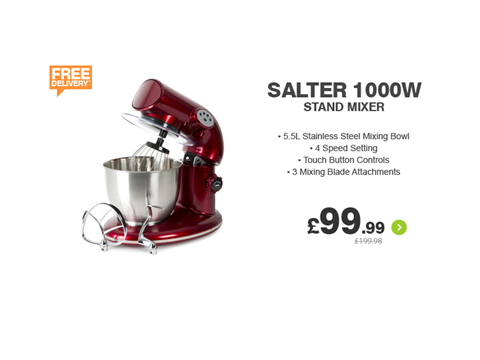 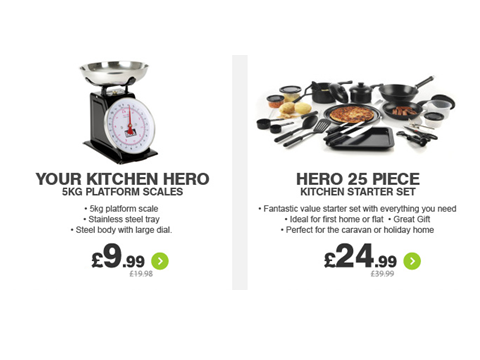 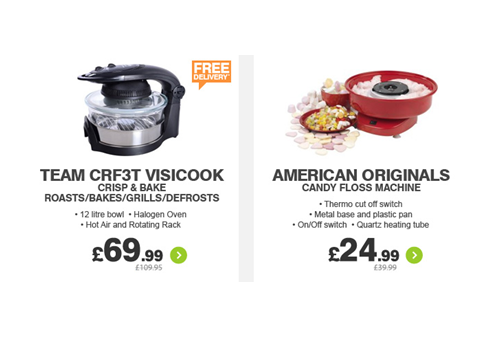 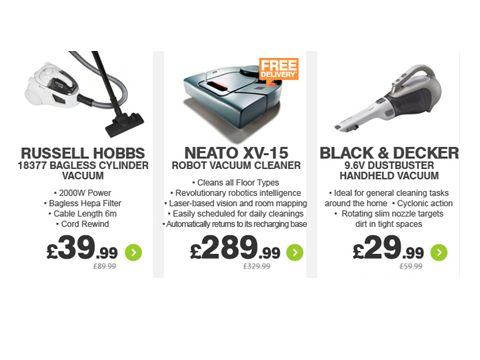 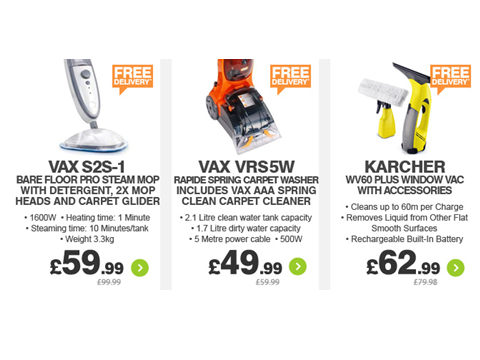 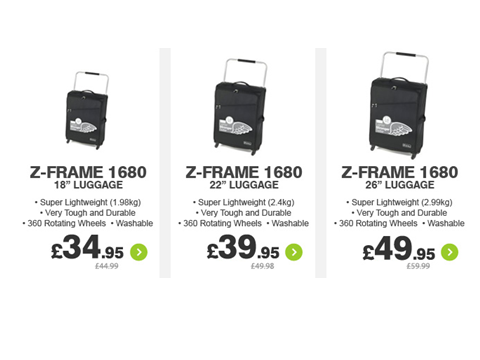 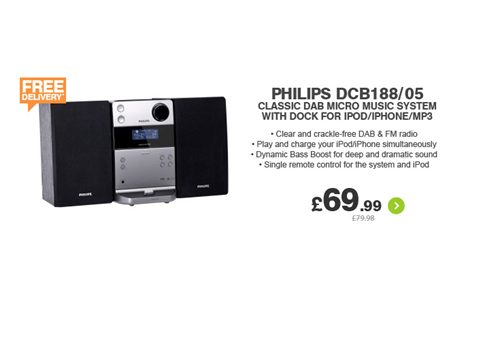 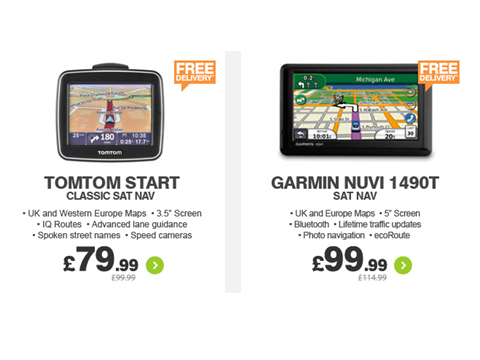 Answers	Salter 1000		50% reduction		Hero Scales		50%		Hero Starter Kit	37.5%		Visicook		36.3%		A.O. candy floss	37.5%		Russel Hobbs Vac	55.6%		Robot Vacuum	40%		B&D Vacuum		50%		VAX S2S1		40%		VAX VRS5W		16.7%		Karcher		21.2%		18” luggage		22.3%		22” luggage		20%		26” luggage		16.7%		Philips system		12.5%		TOMTOM		20%		Garmin		13%